The Academy at St James English Long Term Plan 2021-22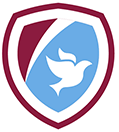 Autumn 1Autumn 2Spring 1Spring 2Summer 1Summer 2Our Belief and VisionAt The Academy at St James we have books at the heart of learning. We use quality texts to inspire and drive all our learning.We believe that children learn best when engaged with exciting and stimulating learning, allowing them to grow and develop into independent and resilient learners. In our school we support every child to reach their potential: Aspire, Achieve, Believe.“The more that you read, the more things you will know. The more that you learn, the more places you’ll go.” Doctor SeussAt The Academy at St James we have books at the heart of learning. We use quality texts to inspire and drive all our learning.We believe that children learn best when engaged with exciting and stimulating learning, allowing them to grow and develop into independent and resilient learners. In our school we support every child to reach their potential: Aspire, Achieve, Believe.“The more that you read, the more things you will know. The more that you learn, the more places you’ll go.” Doctor SeussAt The Academy at St James we have books at the heart of learning. We use quality texts to inspire and drive all our learning.We believe that children learn best when engaged with exciting and stimulating learning, allowing them to grow and develop into independent and resilient learners. In our school we support every child to reach their potential: Aspire, Achieve, Believe.“The more that you read, the more things you will know. The more that you learn, the more places you’ll go.” Doctor SeussAt The Academy at St James we have books at the heart of learning. We use quality texts to inspire and drive all our learning.We believe that children learn best when engaged with exciting and stimulating learning, allowing them to grow and develop into independent and resilient learners. In our school we support every child to reach their potential: Aspire, Achieve, Believe.“The more that you read, the more things you will know. The more that you learn, the more places you’ll go.” Doctor SeussAt The Academy at St James we have books at the heart of learning. We use quality texts to inspire and drive all our learning.We believe that children learn best when engaged with exciting and stimulating learning, allowing them to grow and develop into independent and resilient learners. In our school we support every child to reach their potential: Aspire, Achieve, Believe.“The more that you read, the more things you will know. The more that you learn, the more places you’ll go.” Doctor SeussAt The Academy at St James we have books at the heart of learning. We use quality texts to inspire and drive all our learning.We believe that children learn best when engaged with exciting and stimulating learning, allowing them to grow and develop into independent and resilient learners. In our school we support every child to reach their potential: Aspire, Achieve, Believe.“The more that you read, the more things you will know. The more that you learn, the more places you’ll go.” Doctor SeussOur ValuesCommunity 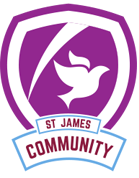 Peace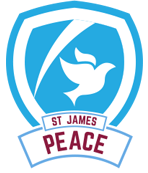 Respect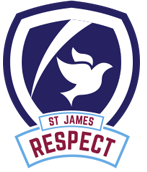 Forgiveness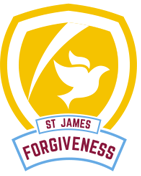 Courage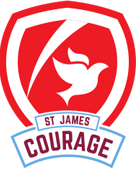 Trust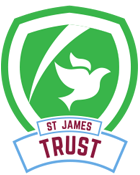 Nursery Cycle Helping HandsOh no George!Going on a bear huntHelping HandsFirework PoetryMy Pet StarThe Gingerbread ManMy First ChristmasOnce Upon a TimeTexts:3 Little PigsRapunzel Billy and the DragonMove itThe Naughty BusSecret GardenJack and the BeanstalkFloretteFrozen PlanetTree SnowReception Cycle AHelping HandsTexts: What makes me a me?Charlie and the FireworkHelping HandsTexts: The Queen’s KnickersInto the WildTexts:The DucksAnimals on the farmInto the WildTexts:Augustus and his smileMy life in the wild: LemurMaking a splashTexts:The Little RaindropA RiverMaking a splashTexts:The Night PiratesSomebody Swallowed StanleyReception Cycle BHelping HandsTexts: The suitcase. The little red hen.Writing focus: Retelling a familiar story. Helping HandsTexts: The Queen’s KnickersA Superhero like youOnce Upon a TimeTexts:Little Red Riding HoodThere is no Big Bad WolfThe Last WolfMove itAeroplaneSecret GardenEdward Loves ExploringI Love BugsFrozen PlanetAnimals in Winter Lost and FoundYear 1&2 Cycle ALittle ExplorersTexts:Our Wildlife (poem)The Mystery of the Golden Wonderflower (English)The Seeds of Friendship (Reading)Writing Focus: Fiction: Adventure StoryLittle ExplorersTexts:Crackle, Spit! (Poetry) Tidy (English)Secret Sky Garden (Reading)Writing Focus:Non Fiction: RecountDungeons and DragonsTexts:Write me a dragon (poetry)George and the Dragon (English)The Snow Dragon (Reading)Writing Focus:Fiction: Overcoming the monsterDungeons and DragonsTexts:Queen of Hearts (poem)Tiny King (English)The Magic Finger (Reading Y2)The Kiss That Missed (Reading Y1)Writing Focus:Non Fiction: BiographyAdventures on the High Seas Texts:Harry and the Jaggedy Daggers (English)A Twist in the Tale (Reading)Writing Focus:Fiction:  Quest StoryNon-Fiction: Informal letters (postcards)Adventures on the High SeasTexts:Douglas Deep Sea Diary (English)Nibbles (Reading)Writing Focus:Fiction: Adventure StoryNon Fiction: Diary EntryYear 1&2 Cycle  BThe Great Food JourneyTexts:Mama Panya’s Pancakes First Big Book of the OceanWriting Focus:Fiction: Rags to RichesNon Fiction: RecipeThe Great Food JourneyTexts:The Pea and the Princess (English)Nibbles (Reading)Writing Focus:Fiction: Quest StoryNon Fiction: Informal letterThe Great Fire of LondonTexts:Vlad and the  Great Fire of London (English)The Great Fire of London (Reading)Writing Focus:Fiction: Overcoming the MonsterNon-Fiction: Newspaper ReportThe Great Fire of LondonTexts:Vlad and the Florence Nightingale Adventure (English)Orion and the Dark (Reading)Writing Focus:Fiction: Adventure StoryNon Fiction: BiographiesJust the TicketTexts:The Hundred Decker Bus (English)Linbergh (Reading)Writing Focus:Fiction: Journey StoryNon-Fiction: Non-Chronological ReportJust the TicketTexts:Mrs Armitage on Wheel (English)Linbergh (Reading)Writing Focus:Ficiton: Adventure StoryNon Fiction: Biographies Year 3&4 Cycle APrehistoric ParkTexts:On the grassy hill (poem)The Pitty Beck (fiction)Iron Man (Reading)Writing Focus:Fiction: Warning storyPrehistoric ParkTexts:Caverns and Caves (poem)Stump Cross Cavern (non fiction)Stig of the Dump (Reading)Writing Focus: Non Fiction: Information LeafletUnder the SurfaceTexts:What the Roman’s did for us (poetry)The Paninis of Pompeii (Reading)Page 17 (English wagoll)Writing Focus:Fiction: Portal storyUnder the SurfaceTexts:Deforestation Haiku (poetry)The Blue Planet (English)Rubbish Town Hero (Reading)Writing FocusNon Fiction:  Persuasive LetterSave our WorldTexts:Wall-e (English)The Owl Tree (Reading)Writing Focus:Fiction: Journey StoryTitleTexts: Greta’s Story (English)The Last Tree (Reading)Writing Focus: Non Fiction: BiographyYear 3&4 Cycle BPrehistoric ParkTexts: Island and Skara Brae (English)The Wild Way Home (Reading)Writing Focus:Fiction: Journey StoryNon-Fiction: Information LeafletPrehistoric ParkTexts:Stone Age Boy (English)The Wild Way Home (Reading)Writing Focus:Fiction: Portal StoryNon Fiction: Diary EntryUnder the SurfaceTexts: The Hero of Pompeii (English)Escape from Pompeii and DK Find Out Ancient Rome (Reading)Writing Focus:Fiction: Rags to Riches StoryNon-Fiction: Information LeafletUnder the SurfaceTexts: The Hero of Pompeii (English)Romans on the Rampage (Reading)Writing Focus:Fiction: Warning StoryNon Fiction: Newspaper Report  Beneath the SandsTexts: The Search for Tutankhamun (English) Everything Ancient Egypt and Flat Stanley-The Great Egyptian Adventure (Reading)Writing Focus:Fiction:  Journey StoryNon-Fiction: Diary EntryBeneath the SandsTexts:The God and the Pharaoh (English)Flat Stanley-The Great Egyptian Adventure (Reading)Writing Focus:Fiction: Conquering the Monster StoryNon-fiction:  Balanced Argument Year 5/6 Cycle AOut of this worldTexts:(poem)Island (English)Sinbad the Sailor (Reading)Writing Focus:Fiction: Out of this worldTexts:(poem)Armstrong (English)Cosmic (Reading) Writing Focus:Non Fiction: After the heartbreakTexts:(poem)The Matchbox Diaries (English)The Boy at the Back of the Class (Reading) Writing Focus: Fiction: After the heartbreakTexts:(poem)The Arrival (English)The Boy at the Back of the Class  (Reading) Writing Focus:Non Fiction: Magic, Monsters and MayhemTexts:(poem)How To Train Your Dragon (English)Beowulf (Reading) Writing Focus:Fiction:Magic, Monsters and MayhemTexts:(poem)How To Train Your Dragon (English)Vikings in 30 Seconds (Reading) Writing Focus:Non Fiction:Year The 5/6 Cycle BOnly The BraveTexts:Invictus (poem)Shackleton’s Journey (fiction)Wonder (reading)Writing Focus:Fiction: Journey StoryOnly the BraveTexts:Still I Rise (poem)Everest (non fiction)Wonder (reading)Writing Focus:Non Fiction: NewspaperFriend of FoeTexts:The Highwayman (poem)Frankenstein (fiction)Dracula (Reading)Writing Focus:Fiction: Dual Narrative StoryFriend or FoeTexts:The Listeners (poem)Dracula (non-fiction)Room 13 (reading)Writing Focus:Non Fiction: Balanced ArgumentPeace, Poppies and WarfareTexts:Dulce et Decorum Est (poem)Where the poppies grow (fiction)Now or Never (reading)Writing Focus:Fiction: Wishing StoryPeace, Poppies and WarfareTexts:Black Saturday (poem)My Secret War Diary (non-fiction)Boy 87 (reading)Writing Focus:Non Fiction: Report